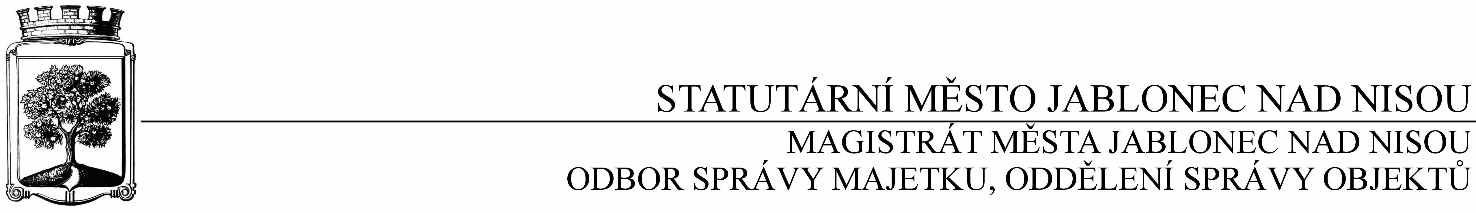 OBJEDNÁVKA č. OSM/OSO/744/2017Objednatel						DodavatelStatutární město Jablonec nad Nisou	                          Název firmy: Karel VancMírové náměstí 19                                               	adresa: Mšenská 3925/12PSČ 466 01						PSČ: 466 04 Jablonec nad Nisou-Mšeno n/N. IČ: 002  62 340, DIČ:CZ00262340			IČ: 867 76 479, DIČ: CZ8411072582číslo účtu: 121-451/0100	kontaktní osoba: Karel Vancbankovní ústav: KB Jablonec nad Nisou             	tel: 606835170kontaktní osoba : Hana Schindlerová	e-mail: VancK@seznam.cztel.: 483 357 230, e-mail: schindlerova@mestojablonec.czPředmět objednávky: Objednáváme u Vás opravu nátěru přístavku MŠ – Čs Armády 16, dle vaší nabídky v celkové částce Kč 51.600,- Kč bez DPH. Záruka:  24 měsíců ode dne předání a odstranění případných vad a nedodělkůTermín: do května 2018  V Jablonci nad Nisou dne: 14. prosince 2017	…………………………….……………		Ing. Jaromíra Čechová  	vedoucí odboru správy majetku    	jako správce operace   …………………………………………							        vedoucí oddělení správy objektů 								     jako příkazce operaceSmluvní ujednání:Při 14denní splatnosti (tj. minimální splatnost faktury), musí být faktura doručena na podatelnu magistrátu města nejpozději do 3 dnů od data vystaveníPři delší splatnosti musí být faktura doručena nejpozději do 14 dnů před lhůtou splatnostiNa faktuře je nutné uvést úplné číslo objednávky a jméno kontaktní osobyK faktuře dodavatel přiloží kopii objednávky Magistrátu města Jablonec nad NisouSmluvní strany berou na vědomí, že tato smlouva a její případné dodatky budou zveřejněny v registru smluv podle zákona č. 340/2015 Sb., o zvláštních podmínkách účinnosti některých smluv, uveřejňování těchto smluv a o registru smluv (o registru smluv).Smluvní strany jsou povinny označit údaje ve smlouvě, které jsou chráněny zvláštními zákony a nemohou být poskytnuty, a to žlutou barvou zvýraznění textu či přímo ve zvláštním ustanovení smlouvy je označit např. jako obchodní, bankovní tajemství nebo jinou utajovanou skutečnost podle zvláštního zákona.Smlouva nabývá účinnosti nejdříve dnem uveřejnění v registru smluv v souladu s § 6 odst. 1 zákona č. 340/2015 Sb., o zvláštních podmínkách účinnosti některých smluv, uveřejňování těchto smluv a o registru smluv (zákon o registru smluv).----------------------------------------------------------------------------------------------------------------------------------------Potvrzení objednávky: OSM/OSO/744/2017Obchodní firma: adresa: IČO: Jméno a příjmení oprávněného zástupce dodavatele: razítko a podpis